МКОУ «Новокаякентская СОШ»с. НовокаякентКаякентский район Республика Дагестан            Дидактический материал по теме   «Почки. Внешнее и внутреннее строение»                                    (для учащихся 6 классов)Автор: учитель биологии		МКОУ «Новокаякентская СОШ»Умалатова Равганият Бийбулатовна                                            с.Новокаякент                                             2017 г.                    Пояснительная записка   Данный дидактический материал по теме «Почки. Внешнее и внутреннее строение» рекомендуется для учащихся 6 классов. Материал включает карточки, на которые учащиеся дают письменный ответ. Карточки рекомендуются для проверки знаний, учащихся о внешнем и внутреннем строении почек.Задачи: проверка знания учащихся о внешнем и внутреннем строении почек.Оборудование: карточки с заданиями.Деятельность учащихся: написание учащимися ответов на карточки.Деятельность учителя: обеспечение учащихся листками и карточками.  Проверка и анализ ответов на карточки. Дидактический материал по теме «Почки. Внешнее и внутреннее строение»Карточка № 11.Какие почки изображены на рисунке под цифрами 1и 2? Что развивается из этих почек?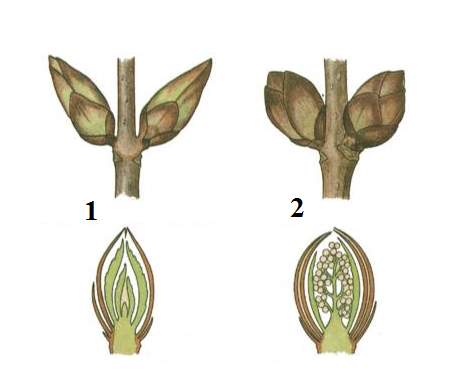 2.Вставьте в текст пропущенные термины из предложенного перечня, используя для этого цифровые обозначения. Запищите в текст цифры, выбранных ответов, а затем получившуюся последовательность цифр (по тексту) запищите в таблицу.Почка - это зачаточный будущий …(А). Различают почки … (Б) и … (В). Почки сверху покрыты … …(Г). Внутри генеративной почки заключены зачатки … (Д). Перечень терминов:1) вегетативные2) побег3) цветы4) генеративные5) почечная чешуя Ответ:Карточка № 21.Какие структуры почки обозначены на рисунке под цифрами 1-5? Ответ занесите в таблицу.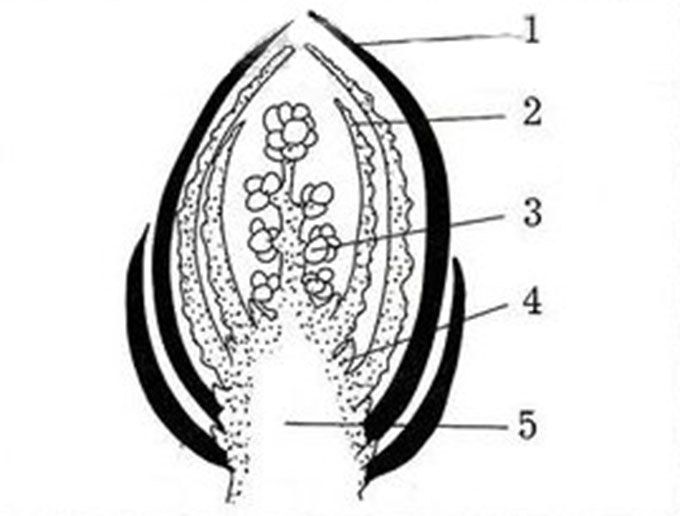 Ответ:2.Какие почки различают в зависимости от их расположения на побегах?Карточка № 31.Какие почки изображены на рисунке под буквами, а и б? Какие структуры почек изображены на рисунке под цифрами 1-5? Ответ занесите в таблицу.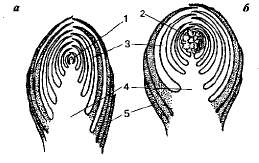 Ответ:2.Докончите предложения.1.Почка – это зачаточный …2.Почки сверху покрыты …3.Различают почки … и …4.Из вегетативной почки развиваются …5.Из генеративной почки развиваются …Источники информации:1.Биология: учебник для 6 класса общеобразовательных учреждений. Линия Ракурс» / Т.А. Исаева, Н.И. Романова.-  2 -е изд..-М.: ООО « Русское слово- учебник», 2013 г.-224 с.-(ФГОС.. Инновационная школа).2.http://studbooks.net/imag_/14/8171/image001.jpg  сравнение почек.3.https://botan.cc/prepod/_bloks/pic/jgqflrh-005.png почки растений.4.http://5gdz.me/gdz/6_klass/biologiya/ponomareva/17.jpg строение  генеративной почки.    АБВГД12345аб12345